DEVELOPING ENGLISH THROUGH ART ORIENTED ACTIVITIES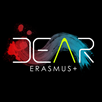 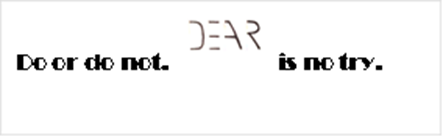 DEVELOPING ENGLISH THROUGH ART ORIENTED ACTIVITIESPRIMARY SCHOOL BELTINCI, SLOVENIATEACHER: JANJA HORVATPRIMARY SCHOOL BELTINCI, SLOVENIATEACHER: JANJA HORVATlesson plan FEELINGS resources:  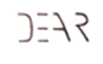 level:  lower secondarylesson number: 3Age of students:    12-14UNIT: FEELINGS SUBUNIT: GHOST STORYGENERAL GOALS: Students will enhance their vocabulary for emotions. They will think about scary situations in stormy weather and develop their vocabulary. They will draw a poster of a haunted castle.GENERAL GOALS: Students will enhance their vocabulary for emotions. They will think about scary situations in stormy weather and develop their vocabulary. They will draw a poster of a haunted castle.VOCABULARY covered during the lesson:Scary, ghost, haunted, lightning bolt, thunder, storm, spookedVOCABULARY covered during the lesson:Scary, ghost, haunted, lightning bolt, thunder, storm, spookedREQUIRED PRE KNOWLEDGE:General vocabulary for feelings General speaking skillsREQUIRED PRE KNOWLEDGE:General vocabulary for feelings General speaking skillsSPECIFIC OBJECTIVES (specify skills / information that will be learned):Students enhance their vocabulary on feelings, especially connected with bad weather and haunted places. They do some reading tasks and they draw a haunted castle.SPECIFIC OBJECTIVES (specify skills / information that will be learned):Students enhance their vocabulary on feelings, especially connected with bad weather and haunted places. They do some reading tasks and they draw a haunted castle.MATERIALS NEEDED:Computer with speakers OTHER MATERIALS NEEDED: (realia, apps or programmes):Ghost story handoutGhost story audio recordingDrawing materialsTEACHERSTUDENTLEAD INWhat is the weather like before / during a storm?  How do you feel when the storm is coming?GHOST STORYStudents listen to the Ghost story and answer some questions:What was the weather like at the beginning / during / end of the story?Who are the characters of the story?How did you feel listening to the story?How did the characters feel?Students are given handouts and do the activities. The teacher checks.HAUNTED CASTLEThe teacher shows them some castles at night and asks how they are feeling watching them. The teacher asks what kind of characters / the weather you can expect if the castle is haunted. Then the teacher invites the students to draw a haunted castle which will help them express their feelings.the wind is hauling, the thunder, lightning bolts, rainScared, worried, indifferentStudents listen to the story, then answer questions. Then they get handouts and listen again and do the activities on the handout.Students say how they feel. They name things like: ghost, spiders, spider webs, twilight, midnight…Students draw a castle and present their drawing, especially the characters and the feelings. 